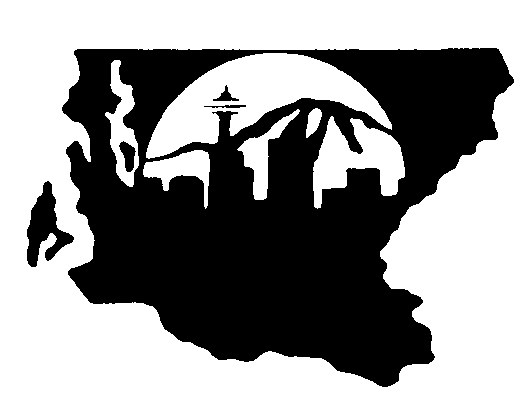 SEA-KING DISTRICT 2EXECUTIVE BOARD MEETINGMonday, June 4, 2018Board Members Present: Bob Stewart, Pat McCarthy, Derek Tucci, Eric McCurdy, Chad Pohlman, Ernest Policarpio, Pat Bangasser, Cathy Schick, Wes NewtonTom & Marilyn – District Directors

Board Members Absent:   Lori Oviatt, Bill Bailey, Joe Thompson, Jamie Sluys, Jeremy ThielbahrIntroduction of Guests:  Rick O’Leary, Lance Gatter
Approval of Monday, May 14, 2018 Executive Board Minutes.  M/S/P.
Financial Report:	Checking:	$ 32,845.45
			Savings:	$ 26,518.20Approval of Vouchers: Vouchers #20582 through #20684 for a total of $ 28,364.98
Motion to accept the financial report including the vouchers. M /S /P.  
WIAA Executive Board Report:   Pat McCarthy, Eric McCurdyGymnastics will start the same day as Basketball and Wrestling next winter.  It will also go one week longer than this year.WIAA is investigating possible band competitions down the line and may invite bands to come to do halftime shows to get the process started.There was a lengthy conversation about abusive language and violent conduct.  Beginning next fall, if coaches use abusive language, they will be suspended for 20% of the season.  Athletes will still have one game suspensions, including soccer, for this violation.Several small schools near the Oregon border are requesting permission to transfer to the Oregon association for mileage purposes.  No decision made yet.Ejections can now be appealed, so a process was approved for managing those appeals.  If more than two days available between contests, the appeal and video would go to the WIAA.  If less, then we as a district can develop a committee to hear these.  The plan is that three members of the District Board will serve in this capacity.  Tom will select the members making sure that the league of the school appealing does not serve on the panel.RPI CommitteeNot going to use it for volleyball or soccer.  Basketball formula will change to 40-40-20.Football seeding will be done by an independent coach’s committee.  They want to experiment with the human element.Approved Golf sites – Spokane and Olympia/South Sound.  Still need to finalize courses.There will be an independent review committee established to review eligibility or other issues that go through the appeal process.  This group will include folks from superintendents, principals, and other groups.  Kingco had sent a letter about this and several other topics.  The committee did not deal with the letter other than as feedback.  But the committee will take the information in that directly back to the board to discuss the topics Kingco raised.On first reading, there will be an amendment on classification as presented.  The rep assembly will be moved to January to deal with the timeliness of the vote.Free and Reduced Lunch will be included as a factor.  For those over the state average by 10% or more, student numbers will be reduced.  For those under the state average, the reverse would take place.  Private schools would have a percentage added to their school enrollment instead of above.There will be a fixed number for the lines between each classification.The classification committee would also include an amendment for “equitable” entry into tournaments.  Tourneys would be approximately 1 allocation for each 4 teams.  Tournaments could therefore be different sizes for each classificationThere will be an amendment to allow the Executive Board to allow constitutional changes to be made by the board rather than taking all of them to Rep Assembly.2B schools can appeal immediately to move to 1B in football.  Those hearings will take place in June.The executive director search:  Between now and November, the search committee will meet with people to see what we need in a director.  Then surveys to schools will go out.  We hope to post by October 1.  Jan 3 will be application deadline with interviews in January and, hopefully, a candidate chosen by February.  Tom raised the issue of Gymnastics with District 8 in 3A.  This still needs to be resolved as soon as possible so we know whether we need to be involved or whether another district will take them on.  The discussion was clear at the beginning of the previous cycle that we would have to take District 5/8 for the last cycle, but that some other district would take the during the second cycle.Sea-King District 2 Executive Board:  Cathy SchickViolations – M/S/P Player Ejections - 2Coach Ejection - 0Ineligible Player - 0
League Reports Metro – The AD retreat comes up Monday.  Did talk about the District 2 membership requirements and will follow up at the retreat next week.  They are also looking at signing a uniform deal for the Seattle Schools and the unified teams.Kingco – They held their retreat last week to prepare for next year.  They reviewed by-laws.4A Kingco has been working with WESCO for some time to try to work out an arrangement to play a bi-district format.  With the RPI, those without tournaments are losing RPI points for basketball.  The two leagues are deciding to work together to solve this.  They are looking at Basketball, Baseball, Soccer, Volleyball, Softball, but not the individual sports.  We have agreed on brackets for the tourneys.  WESCO is at their retreat now.  Once we come to an agreement, then the two leagues will develop a written agreement which they will bring to District 1 and District 2 for approval.Emerald City – The league reviewed a violation by Annie Wright for playing an ineligible player in golf.  Her scores were removed from all competitions after her eligibility was denied by Sea-King.  The school is moving to District 3 for next year.  The league talked about their responsibilities in dealing with violations and their concerns with institutional responsibility in their athletic program.SeaTac 2B/1B – No ReportMiddle School –  No Report
School Director Report – Lori Oviatt – No Report
Official’s Corner: Joe Thompson – No Report
Proposed Membership Requirements for District 2 - Since Metro will cover this next week at their retreat, we will put this on the August Agenda.
Proposed Change to Sea-King Rules and Regulations – ARTICLE IV:  COMMITTEE MEMBERSHIP.  M/S/P to approve.Section 2:  Eligibility Committee  The Eligibility Committee shall be composed of a minimum of three (3) members to be selected by the Eligibility Chairperson.  (WIAA 19.6.0)  The Chair will make every effort to enlist committee members who represent and reflect the students we serve.ARTICLE VIII:  DISTRICT TOURNAMENTS. M/S/P to approve Section 1 Authority for District Tournaments   The WIAA District is the original authority for determining the method by which entries that are allocated to that district qualify for State Tournaments or Meets.  (WIAA 22.2.2)  By entering participants in a District Championship event, each member school certifies that, barring injury, illness, or unforeseen events, the team or individuals representing the school will participate in every competition that is part of that championship event and, if they qualify for the state tournament, they will participate in every competition there as well. Schools also certify that their teams/individual participants will compete to the best of their ability in all competitions and that there will be no effort to manipulate entry into or out of district brackets by coaches or athletes in any Sea-King District Sport.ARTICLE IX:  AWARDS.  M/S/P to approve. (add to list of sports we provide pins and ribbons for…)Girls Wrestling Sub-Regional	While this is not a District Tournament, until there are enough girls wrestlers to hold league tourneys, the District will pay for similar medals (3) the leagues use for their boys tourneys held at the same venue.	
Director Evaluation.  Cathy will send out a document requesting your input on the Directors.  Then she will meet with Tom and Marilyn prior to the next meeting.
Review Sea-King District Documents.   The board approved the changes to the by-laws as presented.We will form a committee to review the Manager’s fees for approval next spring.  We are actively looking for a new CPA to handle the Sea-King District 2 audit this year.  If anyone has a recommendation, please pass that on to Tom or Marilyn.
Approval of 2018-2019 Sea-King Budget – Marilyn presented the updated budget.  If the 4A agreement with WESCO is approved, then we will need to revise it next fall and project it as we go through the seasons.  M/S/P budget as it is presented.  Marilyn also suggested we review our model for reimbursement and base it on income created.  
Mileage Reimbursement for 2017-18 Executive Board Meetings.  Marilyn collected the reimbursement forms for the school year and Marilyn will send checks.
Spring District Tournament/Play-Off Financial Report – Many of the classifications have incomplete data at this point.  Marilyn provided the 3A information which is pretty close to completed.
District 2 Executive Director Report: Tom & Marilyn DoyleDistrict Director’s Meeting TopicsWIAA is investigating whether Districts have Directors and Officers (D&O) insurance through WIAA.  It appears we may not and WIAA is going to investigate how that can be added.  In the meantime, this should serve as a reminder to all ADs that WSSAAA Membership provides $1M and NIAAA $2M coverage for liability arising while performing our athletic duties.We were given the IB testing dates for next year to try to work on scheduling our tourneys.  Unfortunately, they go from May 2 to May 24 with morning tests from 7am to 1pm and afternoon tests from noon to 6pm.Tom mentioned that we are working with the soccer officials concerning whether we require three or four officials for playoff games.  Tom has suggested that if it is a WIAA requirement, it should be added to the Bound for State document so all know that.  If it isn’t a requirement, then the District should be able to request three.
 Sea-King Website – www.wiaadistrict2.comThe Executive Board meeting was adjourned at 5:10 PM.
Next meeting on Monday, August 27, 2018 at 3:30 PM Executive Board CalendarService Fees Distribution of 2017-2018 Excess FeesDistrict Tournament AllocationsFall District Tournament Dates, Sites & Managers2018-2019 Sea-King Dist. 2 Committees2018-2019 Sea-King Dist. 2 Annual Goals